西安交通大学科研合作协议审查登记表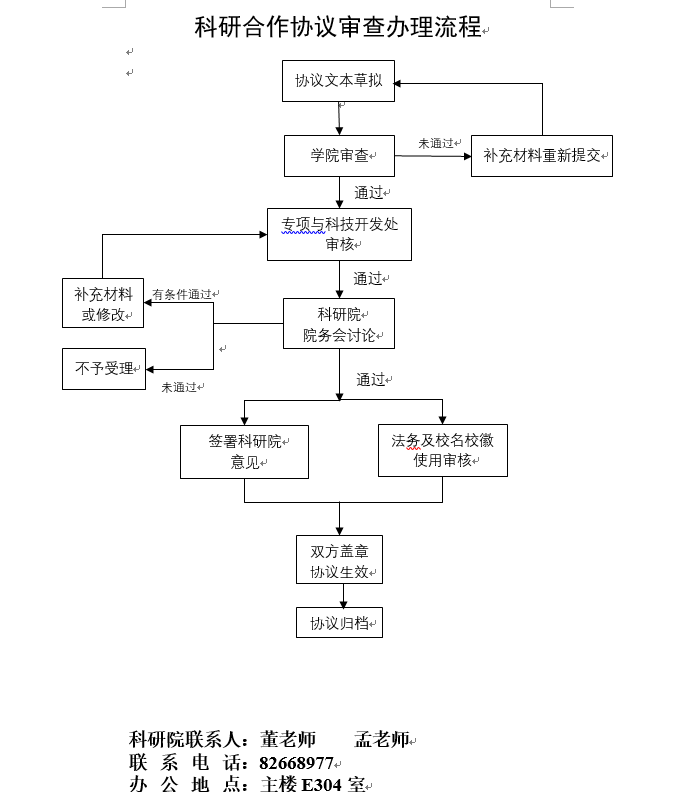 协议编号：协议编号：协议编号：协议编号：协议编号：协议编号：协议编号：协议名称依托单位(院)负责人联系电话联系人联系电话（微信号）邮箱是否挂牌协议类型协议类型□战略合作□校地平台□校企平台□战略合作□校地平台□校企平台□战略合作□校地平台□校企平台合作单位负责人联系电话合作方所在地省    市省    市所属领域协议约定经费运行费运行费设备费研究费研究费其它协议约定经费本人暨项目组所有成员郑重承诺：1．诚信科研，严格履行协议约写的各项义务，包括合理合法使用项目经费；2．履行本协议不侵犯其他任何方之知识产权和其它权利。项目负责人（签名）：            年    月   日本人暨项目组所有成员郑重承诺：1．诚信科研，严格履行协议约写的各项义务，包括合理合法使用项目经费；2．履行本协议不侵犯其他任何方之知识产权和其它权利。项目负责人（签名）：            年    月   日本人暨项目组所有成员郑重承诺：1．诚信科研，严格履行协议约写的各项义务，包括合理合法使用项目经费；2．履行本协议不侵犯其他任何方之知识产权和其它权利。项目负责人（签名）：            年    月   日本人暨项目组所有成员郑重承诺：1．诚信科研，严格履行协议约写的各项义务，包括合理合法使用项目经费；2．履行本协议不侵犯其他任何方之知识产权和其它权利。项目负责人（签名）：            年    月   日本人暨项目组所有成员郑重承诺：1．诚信科研，严格履行协议约写的各项义务，包括合理合法使用项目经费；2．履行本协议不侵犯其他任何方之知识产权和其它权利。项目负责人（签名）：            年    月   日本人暨项目组所有成员郑重承诺：1．诚信科研，严格履行协议约写的各项义务，包括合理合法使用项目经费；2．履行本协议不侵犯其他任何方之知识产权和其它权利。项目负责人（签名）：            年    月   日本人暨项目组所有成员郑重承诺：1．诚信科研，严格履行协议约写的各项义务，包括合理合法使用项目经费；2．履行本协议不侵犯其他任何方之知识产权和其它权利。项目负责人（签名）：            年    月   日学院审查意见：             审查人（签名）：                学院（盖章）：             年   月   日学院审查意见：             审查人（签名）：                学院（盖章）：             年   月   日学院审查意见：             审查人（签名）：                学院（盖章）：             年   月   日学院审查意见：             审查人（签名）：                学院（盖章）：             年   月   日学院审查意见：             审查人（签名）：                学院（盖章）：             年   月   日学院审查意见：             审查人（签名）：                学院（盖章）：             年   月   日学院审查意见：             审查人（签名）：                学院（盖章）：             年   月   日专项与科技开发处意见：审查人（签名）：                                        年   月   日专项与科技开发处意见：审查人（签名）：                                        年   月   日专项与科技开发处意见：审查人（签名）：                                        年   月   日专项与科技开发处意见：审查人（签名）：                                        年   月   日专项与科技开发处意见：审查人（签名）：                                        年   月   日专项与科技开发处意见：审查人（签名）：                                        年   月   日专项与科技开发处意见：审查人（签名）：                                        年   月   日科研院院务会意见：科研院院务会意见：科研院院务会意见：科研院院务会意见：科研院院务会意见：科研院院务会意见：科研院院务会意见：备注：尽量使用协议模板。正文字体、格式要求：正文用三号仿宋-GB2312体，全篇行距28磅。一级标题用“一、”表示，[三号黑体]二级标题用“（一）”表示，[三号楷体加粗]三级标题用“1.”表示，四级标题用“（1）”表示。备注：尽量使用协议模板。正文字体、格式要求：正文用三号仿宋-GB2312体，全篇行距28磅。一级标题用“一、”表示，[三号黑体]二级标题用“（一）”表示，[三号楷体加粗]三级标题用“1.”表示，四级标题用“（1）”表示。备注：尽量使用协议模板。正文字体、格式要求：正文用三号仿宋-GB2312体，全篇行距28磅。一级标题用“一、”表示，[三号黑体]二级标题用“（一）”表示，[三号楷体加粗]三级标题用“1.”表示，四级标题用“（1）”表示。备注：尽量使用协议模板。正文字体、格式要求：正文用三号仿宋-GB2312体，全篇行距28磅。一级标题用“一、”表示，[三号黑体]二级标题用“（一）”表示，[三号楷体加粗]三级标题用“1.”表示，四级标题用“（1）”表示。备注：尽量使用协议模板。正文字体、格式要求：正文用三号仿宋-GB2312体，全篇行距28磅。一级标题用“一、”表示，[三号黑体]二级标题用“（一）”表示，[三号楷体加粗]三级标题用“1.”表示，四级标题用“（1）”表示。备注：尽量使用协议模板。正文字体、格式要求：正文用三号仿宋-GB2312体，全篇行距28磅。一级标题用“一、”表示，[三号黑体]二级标题用“（一）”表示，[三号楷体加粗]三级标题用“1.”表示，四级标题用“（1）”表示。备注：尽量使用协议模板。正文字体、格式要求：正文用三号仿宋-GB2312体，全篇行距28磅。一级标题用“一、”表示，[三号黑体]二级标题用“（一）”表示，[三号楷体加粗]三级标题用“1.”表示，四级标题用“（1）”表示。